Class 1- easy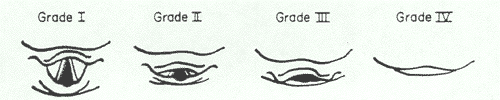 ETI ATTEMPT BY:2ND______________3RD______________4TH______________≥5TH______________